EDUCATIONLICENSURE, REGISTRATION, CERTIFICATION EXAMPLES:  Driver License, Teacher Certification, RN, LPN, PE, CPA, Etc.EXPERIENCEDescribe your work experience in detail, beginning with your current or most recent job.  Use a separate block to describe each position.  Include military service (indicate rank) and job-related volunteer work, if applicable.  Indicate number of employees supervised.  Provide an explanation of any gaps in employment.  If needed, attach additional sheets, using the same format as on the application.  Resumes are acceptable for the description of duties and responsibilities ONLY.  All other information in this section must be completed.1 Name of Present or Last Employer:       Address:       	Phone No.  (        )       	Your Job Title:       	Supervisor’s Name:       	FROM:  _   /    /                               TO: _   /    /    	  HOURS PER WEEK:                	      MTH	  DAY	    YEAR	                                MTH  DAY  YEAR	   YOUR  NAME   IF  DIFFERENT  DURING  EMPLOYMENTDuties and Responsibilities:       Reason for Leaving:       2 Name of Next Previous Employer:       Address:       	Phone No.  (        )       	Your Job Title:       	Supervisor’s Name:       	FROM:  _   /    /                               TO: _   /    /    	  HOURS PER WEEK:                	      MTH	  DAY	    YEAR	                                MTH  DAY  YEAR	   YOUR  NAME   IF  DIFFERENT  DURING  EMPLOYMENTDuties and Responsibilities:       Reason for Leaving:       3 Name of Next Previous Employer:       Address:       	Phone No.  (        )       	Your Job Title:       	Supervisor’s Name:       	FROM:  _   /    /                               TO: _   /    /    	  HOURS PER WEEK:                	      MTH	  DAY	    YEAR	                                MTH  DAY  YEAR	   YOUR  NAME   IF  DIFFERENT  DURING  EMPLOYMENTDuties and Responsibilities:       Reason for Leaving:       4 Name of Next Previous Employer:       Address:       	Phone No.  (        )       	Your Job Title:       	Supervisor’s Name:       	FROM:  _   /    /                               TO: _   /    /    	  HOURS PER WEEK:                	      MTH	  DAY	    YEAR	                                MTH  DAY  YEAR	   YOUR  NAME   IF  DIFFERENT  DURING  EMPLOYMENTDuties and Responsibilities:       Reason for Leaving:       SKILLSList the skills you possess and believe relevant to the position you seek, such as operating heavy equipment, computer skills, fluency in language(s), etc.VETERANS’ PREFERENCE INFORMATIONCompletion of the Veterans’ Preference section is made on a voluntary basis and kept confidential in accordance with the Americans with Disabilities Act.  Listed below are the four Veterans’ Preference categories.1.  A veteran with a service-connected disability who is eligible for or receiving compensation, disability retirement, or pension under public laws administered by the U.S. Department of Veterans’ Affairs and the Department of Defense, or2.  The spouse of a veteran who cannot qualify for employment because of a total and permanent disability, or the spouse of a veteran missing in action, captured, or forcibly detained by a foreign power, or3.  A veteran of any war who has served on active duty for one day or more during a wartime period, excluding active duty for training, and who was discharged under honorable conditions from the Armed Forces of the United States of America, or4.  The unremarried widow or widower of a veteran who died of a service-connected disability.A DD214 or comparable document which serves as a certificate of release or discharge claim must be furnished at the time of application.  In addition, applicants claiming categories 1, 2, or 4 above must furnish supporting documentation in accordance with the provisions of Rule 55A-7.013, F.A..C.  Wartime periods are defined in .1.01(14), F.S. Veterans’ Preference shall expire after an eligible person has been employed by any state or agency of a political subdivision of that state.  Under Florida law, preference in appointment shall be given by the state to those persons in categories 1 and 2 and then those in categories 3 and 4.  Veterans’ Preference does not apply to retired-for-longevity military personnel when a competitive examination is used.  However, retired military personnel with a compensable disability are eligible, regardless of whether a competitive examination is used.If an applicant claiming Veterans’ Preference for a vacant position is not selected, he/she may file a complaint with the Florida Department of Veterans’ Affairs, P.O. Box 31003, St. Petersburg, Florida 33731-8903.  A complaint must be filed within 21 days of the applicant receiving notice of the hiring decision made by the employing agency or within 3 months of the date the application is filed with the employer if no notice is given.LAW ENFORCEMENT BACKGROUNDARE YOU A CURRENT OR FORMER LAW ENFORCEMENT OFFICER, OTHER EMPLOYEE** OR THE SPOUSE OR CHILD OF ONE, WHO IS EXEMPT FROM PUBLIC RECORDS DISCLOSURE UNDER 119.07(3)(k)1,F.S.? 	 Yes	  No**Other covered jobs include: correctional and correctional probation officers, firefighters, certain judges, assistant state attorneys, state attorneys, assistant and statewide prosecutors, and certain investigators in the Department of Children and Families [SEE 119.07(3)(k)1,F.S.].BACKGROUND INFORMATIONHAVE YOU EVER BEEN CONVICTED OF A FELONY OR FIRST DEGREE MISDEMEANOR?	 Yes	  NoIf “yes,” what charges?_______________________________________________________________________________		Where convicted?____________________________________________ Date of Conviction _______________________HAVE YOU EVER PLED NOLO CONTENDERE OR PLED GUILTY TO A CRIME WHICH IS A FELONY OR A FIRST DEGREE MISDEMEANOR?	 Yes	  NoIf “yes,” what charges?______________________________________________________________________________		Where?____________________________________________________ Date__________________________________HAVE YOU EVER HAD THE ADJUDICATION OF GUILT WITHHELD TO A CRIME WHICH IS A FELONY OR A FIRST DEGREE MISDEMEANOR?	 Yes	  NoIf “yes,” what charges?______________________________________________________________________________		Where?____________________________________________________ Date__________________________________		NOTE:  A “YES” answer to these questions will not automatically bar you from employment.  The nature, job relatedness, severity and date of the offense in relation to the position for which you are applying are considered. CITIZENSHIPARE YOU A U.S. CITIZEN OR ARE YOU LEGALLY AUTHORIZED TO WORK IN THE U.S.? 	 Yes	  NoNOTE:  The State of Florida hires only U.S. citizens and lawfully authorized alien workers.  If a conditional offer of employment is made, you will be required to provide proof of citizenship or authorization to work in the U.S. RELATIVESTO YOUR KNOWLEDGE, DO YOU HAVE ANY RELATIVES WORKING IN THIS AGENCY?	 Yes	  NoSELECTIVE SERVICE SYSTEM REGISTRATION IF YOU ARE A MALE BETWEEN THE AGES OF 18 AND 26, DO YOU HAVE PROOF OF REGISTRATION WITH THE SELECTIVESERVICE SYSTEM OR EXEMPTION FROM SUCH REGISTRATION?	 Yes	 NoCERTIFICATION:I am aware that any omissions, falsifications, misstatements, or misrepresentations above may disqualify me for employment consideration and, if I am hired, may be grounds for termination at a later date.  I understand that any information I give may be investigated as allowed by law.  I consent to the release of information about my ability employment history, and fitness for employment by employers, schools, law enforcement agencies, and other individuals and organizations to investigators, personnel staff, and other authorized employees of The Governor’s Commission on Volunteerism and Community Service for employment purposes.  This consent shall continue to be effective during my employment if I am hired.  I understand that applications submitted for state employment are public records.  I certify that to the best of my knowledge and belief all of the statements contained herein and on any attachments are true, correct, complete, and made in good faith.SIGNATURE:  __________________________________________________________________________    DATE:  __________________________VETERANS’ PREFERENCE CLAIM (Please see instructions on page 3)       YOUR NAME:       [     ] IF ELIGIBLE, WHICH VETERANS’ PREFERENCE CATEGORY ARE YOU CLAMING?(Please indicate number from Veterans’ Preference Information section on page 3)Have you ever been employed by any state or any of its political subdivisions (such as counties or cities)	 Yes	 NoNote: Employer remove this section priorto the selection process. prior to the date on this application?NOTE:  If you are claiming Veterans’ Preference you must meet the criteria and substantiate your claim by furnishing a DD 214(Certificate of Release or Discharge from Active Duty) and any other required supporting documentation with your application.EEO SURVEYAlthough the following information is not mandatory, it is requested to aid the State of Florida in its commitment to Equal Employment Opportunity and Affirmative Action.  Applicants who believe they have been discriminated against may file a complaint with the Florida Commission on Human Relations, Building F, Suite 240, 325 John Knox Road, Tallahassee, Florida  32303.Note: Employer remove this section priorto the selection process.
a.	SEX:  MALE     FEMALEb.	DATE OF BIRTH:    c.	RACE (Check One Only):
 WHITE	 BLACK	 HISPANIC	 ASIAN OR PACIFIC ISLANDER	 AMERICAN INDIAN OR ALASKAN NATIVE
 OTHER (Specify)          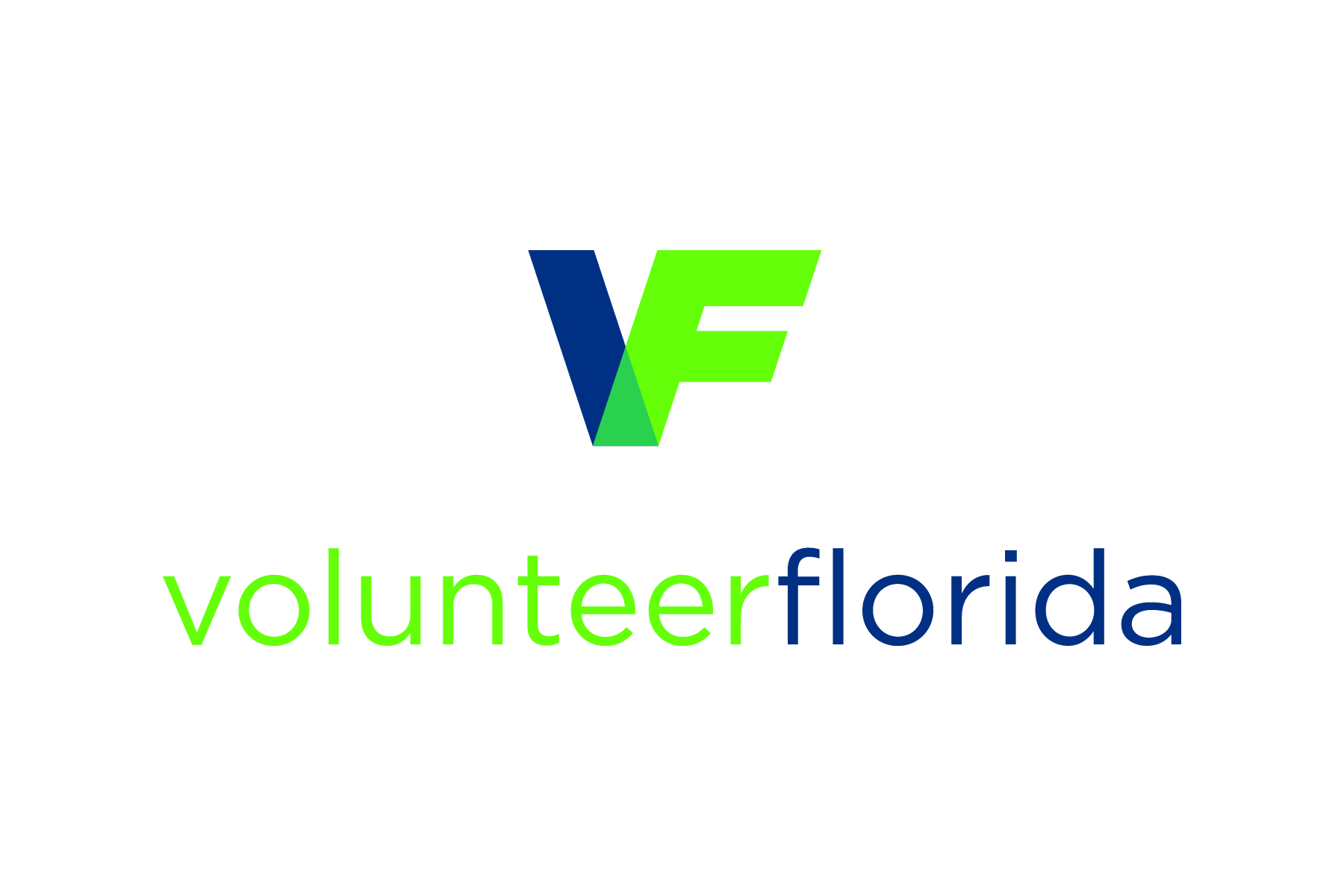 The Governor’s Commission onCommunity ServiceEMPLOYMENT APPLICATIONEqual Opportunity Employer/Affirmative Action EmployerSubmit Applications to :Volunteer Florida – Human Resources3800 Esplanade Way – Suite 180Tallahassee Florida 32311850-414-7400Fax 850-921-5146careers@volunteerflorida.orgFOR OFFICIAL USE ONLYFOR OFFICIAL USE ONLYFOR OFFICIAL USE ONLYFOR OFFICIAL USE ONLYFOR OFFICIAL USE ONLYFOR OFFICIAL USE ONLYFOR OFFICIAL USE ONLYAgency Authorized SignatureAgency Authorized SignatureDate ReceivedDate ReceivedStatusPOSITION APPLIED FORPOSITION APPLIED FORPOSITION APPLIED FORPOSITION APPLIED FORPOSITION APPLIED FORPOSITION APPLIED FORPOSITION APPLIED FORTitle:       Title:       Title:       Title:       Title:       Title:       Title:       Position NumberDate AvailableDate AvailableHOW DO WE CONTACT YOUNameAddressCity/State/Zip Code                                                Daytime Phone                           Evening Phone      Email AddressGENERAL INSTRUCTIONSPlease type or print in ink.To be considered for employment, complete your application in its entirety, sign in the certification section and specify the position for which you are applying.Your application must be received by the closing date.All information you submit is subject to verification.The State of Florida hires only U. S. citizens and lawfully authorized alien workers.If you require special disability accommodations, notify the agency’s hiring authority in advance.If claiming Veterans’ Preference for a Career Service Position, complete the Veterans’ Preference Section.All males between the ages of 18 and 26 must be registered with the Selective Service System or exempted. HIGH SCHOOL:HIGH SCHOOL:HIGH SCHOOL:HIGH SCHOOL:HIGH SCHOOL:HIGH SCHOOL:HIGH SCHOOL:HIGH SCHOOL:HIGH SCHOOL:HIGH SCHOOL:HIGH SCHOOL:HIGH SCHOOL:NAME/ADDRESS OF SCHOOLNAME/ADDRESS OF SCHOOLNAME/ADDRESS OF SCHOOLRECEIVED:            Diploma     Other (specify)         NoneRECEIVED:            Diploma     Other (specify)         NoneRECEIVED:            Diploma     Other (specify)         NoneRECEIVED:            Diploma     Other (specify)         NoneRECEIVED:            Diploma     Other (specify)         NoneRECEIVED:            Diploma     Other (specify)         NoneRECEIVED:            Diploma     Other (specify)         NoneRECEIVED:            Diploma     Other (specify)         NoneRECEIVED:            Diploma     Other (specify)         NoneYOUR NAME, IF DIFFERENT WHILE ATTENDING SCHOOL:        YOUR NAME, IF DIFFERENT WHILE ATTENDING SCHOOL:        YOUR NAME, IF DIFFERENT WHILE ATTENDING SCHOOL:        YOUR NAME, IF DIFFERENT WHILE ATTENDING SCHOOL:        YOUR NAME, IF DIFFERENT WHILE ATTENDING SCHOOL:        YOUR NAME, IF DIFFERENT WHILE ATTENDING SCHOOL:        YOUR NAME, IF DIFFERENT WHILE ATTENDING SCHOOL:        YOUR NAME, IF DIFFERENT WHILE ATTENDING SCHOOL:        YOUR NAME, IF DIFFERENT WHILE ATTENDING SCHOOL:        YOUR NAME, IF DIFFERENT WHILE ATTENDING SCHOOL:        YOUR NAME, IF DIFFERENT WHILE ATTENDING SCHOOL:        YOUR NAME, IF DIFFERENT WHILE ATTENDING SCHOOL:        COLLEGE, UNIVERSITY OR PROFESSIONAL SCHOOL:  (TRANSCRIPTS MAY BE REQUIRED)COLLEGE, UNIVERSITY OR PROFESSIONAL SCHOOL:  (TRANSCRIPTS MAY BE REQUIRED)COLLEGE, UNIVERSITY OR PROFESSIONAL SCHOOL:  (TRANSCRIPTS MAY BE REQUIRED)COLLEGE, UNIVERSITY OR PROFESSIONAL SCHOOL:  (TRANSCRIPTS MAY BE REQUIRED)COLLEGE, UNIVERSITY OR PROFESSIONAL SCHOOL:  (TRANSCRIPTS MAY BE REQUIRED)COLLEGE, UNIVERSITY OR PROFESSIONAL SCHOOL:  (TRANSCRIPTS MAY BE REQUIRED)COLLEGE, UNIVERSITY OR PROFESSIONAL SCHOOL:  (TRANSCRIPTS MAY BE REQUIRED)COLLEGE, UNIVERSITY OR PROFESSIONAL SCHOOL:  (TRANSCRIPTS MAY BE REQUIRED)COLLEGE, UNIVERSITY OR PROFESSIONAL SCHOOL:  (TRANSCRIPTS MAY BE REQUIRED)COLLEGE, UNIVERSITY OR PROFESSIONAL SCHOOL:  (TRANSCRIPTS MAY BE REQUIRED)COLLEGE, UNIVERSITY OR PROFESSIONAL SCHOOL:  (TRANSCRIPTS MAY BE REQUIRED)COLLEGE, UNIVERSITY OR PROFESSIONAL SCHOOL:  (TRANSCRIPTS MAY BE REQUIRED)NAME OF SCHOOLLOCATIONDATES OF ATTENDANCE (MONTH/YEAR)DATES OF ATTENDANCE (MONTH/YEAR)DATES OF ATTENDANCE (MONTH/YEAR)CREDITHOURSEARNEDCREDITHOURSEARNEDCREDITHOURSEARNEDMAJOR/MINORCOURSE OFSTUDYMAJOR/MINORCOURSE OFSTUDYTYPE OFDEGREEEARNEDTYPE OFDEGREEEARNEDFROMFROMTOQTRQTRSEMYOUR NAME, IF DIFFERENT WHILE ATTENDING SCHOOL:         YOUR NAME, IF DIFFERENT WHILE ATTENDING SCHOOL:         YOUR NAME, IF DIFFERENT WHILE ATTENDING SCHOOL:         YOUR NAME, IF DIFFERENT WHILE ATTENDING SCHOOL:         YOUR NAME, IF DIFFERENT WHILE ATTENDING SCHOOL:         YOUR NAME, IF DIFFERENT WHILE ATTENDING SCHOOL:         YOUR NAME, IF DIFFERENT WHILE ATTENDING SCHOOL:         YOUR NAME, IF DIFFERENT WHILE ATTENDING SCHOOL:         YOUR NAME, IF DIFFERENT WHILE ATTENDING SCHOOL:         YOUR NAME, IF DIFFERENT WHILE ATTENDING SCHOOL:         YOUR NAME, IF DIFFERENT WHILE ATTENDING SCHOOL:         YOUR NAME, IF DIFFERENT WHILE ATTENDING SCHOOL:         JOB-RELATED TRAINING OR COURSE WORK:  (VOCATIONAL, TRADE, GOVERNMENTAL, BUSINESS, ARMED FORCES, ETC.)JOB-RELATED TRAINING OR COURSE WORK:  (VOCATIONAL, TRADE, GOVERNMENTAL, BUSINESS, ARMED FORCES, ETC.)JOB-RELATED TRAINING OR COURSE WORK:  (VOCATIONAL, TRADE, GOVERNMENTAL, BUSINESS, ARMED FORCES, ETC.)JOB-RELATED TRAINING OR COURSE WORK:  (VOCATIONAL, TRADE, GOVERNMENTAL, BUSINESS, ARMED FORCES, ETC.)JOB-RELATED TRAINING OR COURSE WORK:  (VOCATIONAL, TRADE, GOVERNMENTAL, BUSINESS, ARMED FORCES, ETC.)JOB-RELATED TRAINING OR COURSE WORK:  (VOCATIONAL, TRADE, GOVERNMENTAL, BUSINESS, ARMED FORCES, ETC.)JOB-RELATED TRAINING OR COURSE WORK:  (VOCATIONAL, TRADE, GOVERNMENTAL, BUSINESS, ARMED FORCES, ETC.)JOB-RELATED TRAINING OR COURSE WORK:  (VOCATIONAL, TRADE, GOVERNMENTAL, BUSINESS, ARMED FORCES, ETC.)JOB-RELATED TRAINING OR COURSE WORK:  (VOCATIONAL, TRADE, GOVERNMENTAL, BUSINESS, ARMED FORCES, ETC.)JOB-RELATED TRAINING OR COURSE WORK:  (VOCATIONAL, TRADE, GOVERNMENTAL, BUSINESS, ARMED FORCES, ETC.)JOB-RELATED TRAINING OR COURSE WORK:  (VOCATIONAL, TRADE, GOVERNMENTAL, BUSINESS, ARMED FORCES, ETC.)JOB-RELATED TRAINING OR COURSE WORK:  (VOCATIONAL, TRADE, GOVERNMENTAL, BUSINESS, ARMED FORCES, ETC.)NAME OF SCHOOLLOCATIONDATES OF ATTENDANCE (MONTH/YEAR)DATES OF ATTENDANCE (MONTH/YEAR)DATES OF ATTENDANCE (MONTH/YEAR)DATES OF ATTENDANCE (MONTH/YEAR)CREDITHOURSEARNEDCREDITHOURSEARNEDCOURSE OFSTUDYTRAININGCOMPLETED?TRAININGCOMPLETED?TRAININGCOMPLETED?FROMFROMTOTOCLASSCLOCKYESYESNOYOUR NAME, IF DIFFERENT WHILE ATTENDING SCHOOL:        YOUR NAME, IF DIFFERENT WHILE ATTENDING SCHOOL:        YOUR NAME, IF DIFFERENT WHILE ATTENDING SCHOOL:        YOUR NAME, IF DIFFERENT WHILE ATTENDING SCHOOL:        YOUR NAME, IF DIFFERENT WHILE ATTENDING SCHOOL:        YOUR NAME, IF DIFFERENT WHILE ATTENDING SCHOOL:        YOUR NAME, IF DIFFERENT WHILE ATTENDING SCHOOL:        YOUR NAME, IF DIFFERENT WHILE ATTENDING SCHOOL:        YOUR NAME, IF DIFFERENT WHILE ATTENDING SCHOOL:        YOUR NAME, IF DIFFERENT WHILE ATTENDING SCHOOL:        YOUR NAME, IF DIFFERENT WHILE ATTENDING SCHOOL:        YOUR NAME, IF DIFFERENT WHILE ATTENDING SCHOOL:        LICENSE, REGISTRATION OR CERTIFICATION:NumberDate ReceivedExpiration DateState Licensing Agency